This policy contains a clause(s) that may limit the amount payablePrinted In consideration of the premium stated, the insurer will indemnify the Insured with the Terms and Conditions of the Policy.The Policy is issued subject to the Declaration Page(s), Coverage Agreements, Exclusions, Definitions, Conditions, and Limits as well as the Riders, Endorsements or Amendments brought to this policy which may from time to time be added to form part of this Policy.      Whenever used in the Declaration Page(s) or in the Forms and Endorsements forming part of this insurance contract, the      expression "Policy" means this/these Declaration Page(s) and all the Forms, Riders, Endorsements and Amendments brought to      this Policy forming part of this insurance contract for each Coverage.      Notwithstanding any contrary provision, the Coverage provided under any Form or Endorsement attached to this Policy does not      extend to any other Form or Endorsement, unless such Form or Endorsement specifies that its Coverage extends and applies to      this other Form or Endorsement.In accepting this Policy, the Insured and the Beneficiary, if any, recognize that from the effective date of this Policy, any previous policy stated in the Declaration Page(s) is replaced by this Policy, including all renewals attaching thereto.CANCELLATIONIn consideration of the return premium, if any, this Policy and Renewal (if any) are cancelled and surrendered to the Insurer.Loss Payees:Loss, If any, will be payable to the Insured and  As per Individual Certificate of Insurance                                                                                                             
Declaration of Emergency Endorsement-                           2485N (01-10)Extension of Termination or Expiry DateGeneral Conditions                                                             G011N (03-19)General Conditions Province of Quebec                            G012N (03-19)Commercial Policy Conditions and Statutory Conditions   G021N (03-19)			    As Per	                                                                                                                                                                                                                                             Individual Member                                                                                                                                                                                                                    Certificate of						                      Insurance	Non- Profit Organization Liability Insurance                       D002N (09-17)      Claims Made                  	A. Insured Person Non-Indemnifiable Liability		                                  3,000,000   	    Aggregate Limit of Liability	               		          	B. Insured Person Indemnifiable Liability		       2,500                  3,000,000	    Aggregate Limit of Liability		        	           	C. Insured Organization Liability		       2,500                  3,000,000	    Aggregate Limit of Liability		       	    Employment Practices Wrongful Act		       2,500                     250,000	    Aggregate Limit of Liability		        	              	    Fiduciary Wrongful Act		       2,500                  3,000,000	    Aggregate Limit of Liability		        	            	Total Aggregate Limit of Liability per Policy Period                                                                       3,000,000	                               	                                  	Abuse Exclusion                                                                 D150N (08-17)	Definition of Insured                                                            GE0006 (07-04)               Legal Expense				                    PR11N (12-14)       2,500	           100,000 AggregateCommercial InsuranceDeclaration PagesPolicy   551493034                                                                                                                                                             Commercial InsuranceDeclaration PagesPolicy   551493034                                                                                                                                                             Novex Isurance Company700 University Avenue, Suite 1500Toronto, ON  M5A 0A1Insured name and postal address Insured name and postal address Insured name and postal address Broker8799687996Members of the Canadian Rotary District #7070 as indicated on the Individual Certificates of Insurance c/o Larry Whatmore373 Rouge Hills Drive,Scarborough, Ontario M1C 2Z4Members of the Canadian Rotary District #7070 as indicated on the Individual Certificates of Insurance c/o Larry Whatmore373 Rouge Hills Drive,Scarborough, Ontario M1C 2Z4Members of the Canadian Rotary District #7070 as indicated on the Individual Certificates of Insurance c/o Larry Whatmore373 Rouge Hills Drive,Scarborough, Ontario M1C 2Z41129337 O/A Norwich Insurance Brokers13 Stover Street,Norwich, Ontario N0J 1P01129337 O/A Norwich Insurance Brokers13 Stover Street,Norwich, Ontario N0J 1P01129337 O/A Norwich Insurance Brokers13 Stover Street,Norwich, Ontario N0J 1P0General InformationGeneral InformationGeneral InformationGeneral InformationGeneral InformationGeneral InformationNovex Insurance Company hereinafter called the Insurer.Novex Insurance Company hereinafter called the Insurer.Novex Insurance Company hereinafter called the Insurer.Novex Insurance Company hereinafter called the Insurer.Novex Insurance Company hereinafter called the Insurer.Novex Insurance Company hereinafter called the Insurer.Type of Document	RenewalRenewalRenewalRenewalRenewalPolicy PeriodFrom  September 1, 2022      To    September 1, 202312:01 A.M. local time at the postal address of the Insured shown aboveFrom  September 1, 2022      To    September 1, 202312:01 A.M. local time at the postal address of the Insured shown aboveFrom  September 1, 2022      To    September 1, 202312:01 A.M. local time at the postal address of the Insured shown aboveFrom  September 1, 2022      To    September 1, 202312:01 A.M. local time at the postal address of the Insured shown aboveFrom  September 1, 2022      To    September 1, 202312:01 A.M. local time at the postal address of the Insured shown aboveInsured’s Business OperationsRotary Service Clubs including fund raising activities usual to a Service Club, Foundations, Trusts, Youth Exchange, Group Study Exchange, Interact and Rotaract Operations and Inner WheelRotary Service Clubs including fund raising activities usual to a Service Club, Foundations, Trusts, Youth Exchange, Group Study Exchange, Interact and Rotaract Operations and Inner WheelRotary Service Clubs including fund raising activities usual to a Service Club, Foundations, Trusts, Youth Exchange, Group Study Exchange, Interact and Rotaract Operations and Inner WheelRotary Service Clubs including fund raising activities usual to a Service Club, Foundations, Trusts, Youth Exchange, Group Study Exchange, Interact and Rotaract Operations and Inner WheelRotary Service Clubs including fund raising activities usual to a Service Club, Foundations, Trusts, Youth Exchange, Group Study Exchange, Interact and Rotaract Operations and Inner WheelBilling MethodDirect Bill – 3 PayDirect Bill – 3 PayDirect Bill – 3 PayDirect Bill – 3 PayDirect Bill – 3 PayTotal Policy Premium   $50,046 Total Policy Premium   $50,046 Total Policy Premium   $50,046 Total Policy Premium   $50,046 Total Policy Premium   $50,046  Novex Insurance Company        Date of Cancellation (Day, month, year):        Date of Cancellation (Day, month, year):        Date of Cancellation (Day, month, year):        Reason:       Signature:       Signature:Policy 551493034Novex Insurance CompanyLocation 1Location 1Location 1Location #1As per Individual Certificate of InsuranceAs per Individual Certificate of InsuranceAs per Individual Certificate of InsuranceAs per Individual Certificate of InsuranceAs per Individual Certificate of InsuranceAs per Individual Certificate of InsuranceOccupancyRotary ClubCoverageCoverageCoverageFormCoinsurance%Deductible$Limit ofInsurance$Premium$Commercial Buildings and Contents Broad Form        Contents ($2,500 Included)    ** Contents limit of $25,000 or more         subject to a $2,500 deductible**Commercial Buildings and Contents Broad Form        Contents ($2,500 Included)    ** Contents limit of $25,000 or more         subject to a $2,500 deductible**Commercial Buildings and Contents Broad Form        Contents ($2,500 Included)    ** Contents limit of $25,000 or more         subject to a $2,500 deductible**BF02N (02-18)901,000As per IndividualMemberCertificateof InsuranceAs per Individual MemberCertificateof InsuranceValuation: Replacement CostEdge Complete 1.0Section 1Section 2Section 3Virus and Bacteria Exclusion EndorsementCyber Incident ExclusionValuation: Replacement CostEdge Complete 1.0Section 1Section 2Section 3Virus and Bacteria Exclusion EndorsementCyber Incident ExclusionValuation: Replacement CostEdge Complete 1.0Section 1Section 2Section 3Virus and Bacteria Exclusion EndorsementCyber Incident ExclusionEP20N (02-18)E199N (06-20)E201N (04-21)250,00050,000As Per FormPolicy 551493034Novex Insurance CompanyMiscellaneousMiscellaneousMiscellaneousCoverageFormCoinsurance%Deductible$Limit ofInsurance$Premium$Miscellaneous Articles Floater Broad Form(Actual Cash Value)BF10N (10-11)902,50025,000As per IndividualMember Certificate of InsurancePolicy 551493034Novex Insurance CompanyCrimeCrimeCrimeCoverageFormDeductible$Limit ofInsurance$Premium$C112N (03-20) GE0001 (07-04)         2,50050,00030,00030,00030,00030,00030,00010,000As per IndividualMemberCertificate of InsurancePolicy 551493034Novex Insurance CompanyGeneral LiabilityGeneral LiabilityGeneral LiabilityCoverageFormDeductible$Limit ofInsurance$Premium$Commercial General Liability Max FormLR20N (03-19)As per Individual MemberCertificateOf InsuranceCoverage A – Bodily Injury and Property Damage Liability (Each Occurrence Limit)5,000,000Coverage A – Liability for Abuse - Aggregate Coverage A – Products-Completed Operations (Aggregate Limit)1,000,0005,000,000Coverage A – Property Damage Deductible: Each Occurrence   2,500Coverage B – Personal Injury and Advertising Injury Liability-Per Person or Organization5,000,000Coverage C – Medical Payments (Each Person)50,000Coverage D – Tenants’ Legal Liability - Any One Premises                                        2,5001,000,000Employee Benefits Liability ExtensionEmployers Liability ExtensionL173N (03-19)L175N (03--19)1,000,0001,000,000S.E.F. 94 - Legal Liability for Damage to Hired AutomobileS.E.F. 96 – Contractual Liability EndorsementS.E.F. 99 – Excluding Long Term Leased Vehicle EndorsementS.P.F. No. 6 (Uniform Provinces) Supplementary Non-Owned Automobile Liability PolicyL219N (10-11)L220N (01-15)L221N 03-09)GE0010 1,00050,0005,000,000Reduction of Coverage for Lessees or Drivers of Leased Vehicles EndorsementL257N (10-11)General Aggregate Limit EndorsementCommunicable Disease Exclusion Endorsement         L321N (03-19)G565N (08-21)10,000,000Abuse Limitation Endorsement (Per Occurrence Basis) L307N1,000,000Anti-StackingStage Rental LimitationWatercraft Exclusion AmendmentLiquor Liability Exclusion AmendmentAmendment to Abuse Limitation EndorsementTobogganing ExclusionFireworks ExclusionDesignated Amusement Rides and Inflatables ExclusionGE0002 (07-04)GE0003 (07-04)                                        GE0004 (07-04)GE0005 (07-04)GE0007 (07-04)GE0008 (07-19)GE0009 (07-20)GE0011 (08-21)2,5001,000,000Policy 551493034Novex Insurance CompanyAdditional ConditionsAdditional ConditionsAdditional Conditions           FormPolicy 551493034Novex Insurance CompanyPROFESSIONAL LIABILITY COVERAGEPROFESSIONAL LIABILITY COVERAGEPROFESSIONAL LIABILITY COVERAGECoverage             FormDeductible$Limit ofInsurance$Premium$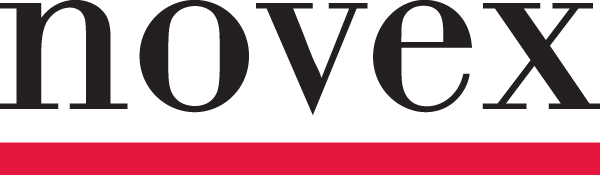 